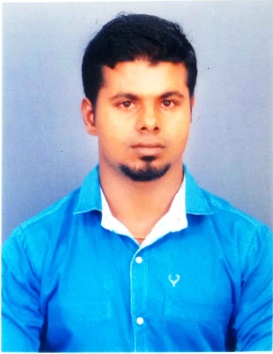 PERSONAL SUMMARYLooking for a sales associate position and support the sales team in scoring, displaying and selling of merchandise with my customer service skills.PROFESSIONAL SKILLExcellent communication, interpersonal, and customer service skillsComplete knowledge of safety policies and practicesSkilled in understanding customers' requirements and giving product demonstrationsAbility to handle cash and maintain stock of a retail settingStrong mathematical, computer, and organizational skillsSkilled in taking stock and maintaining inventoryEDUCATIONAL QUALIFICATIONCompleted MBA GENERAL (Distance Education) from MS University, Tirunelveli, India      2017Completed BSC MATHEMETICS from MS University, Tireunelveli, India          2015Completed TALLY from AXN InfoTech, Tirupur, India   2016COMPUTER SKILLSGood knowledge of Microsoft word, excel, access and power-point.CAREER HISTORYWorked at HOTEL SINGAAR INTERNATIONAL, Kanyakumari, India as SALES ASSOCIATE ( 10/01/2017 to 31/02/2018)Nature of Job Assisting customers in finding required products among the isles of shelves, Providing information to customers about product features and usage, Displaying products on the shelves and dusting them regularly to appear new, Stocking all the products on the shelves and in the store properly for easy access, Ensuring work area and the aisles are clean and is free of any sorts of odorWorked at SS HOTELS, Tirupur, Indiaas SUPERVICER (10/06/2015 to 10/11/2016)Nature of Job:Guided and assisted customers on purchasing, Ensured smooth functioning between the store room and the sales floor, Coordinated with the sales and purchase team and colleagues and ensured no 'out-of-stock' situation, Thanked customers sincerely and ensured they visit the store again with helping them in packing materialsKEY SKILLSHaving a responsible attitude, remaining calm under pressure Possessing superb decision making skills. Flexibility in working conditionsAble to build a positive rapport with staff.Having good people management skills.Efficient with an excellent work ethics.Calmly responding to accident and emergency situations.PERSONAL PROFILEDate of Birth               : 27/04/1993Nationality : IndianMarital Status: SingleLanguages: Tamil, English, and HindiHobbies  : Gardening, Fishing, Playing FootballDECLARATIONI, hereby declare that the information furnished above is true to the best of my knowledge and belief